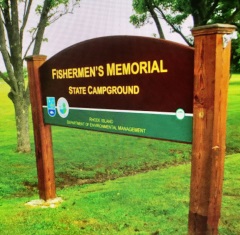 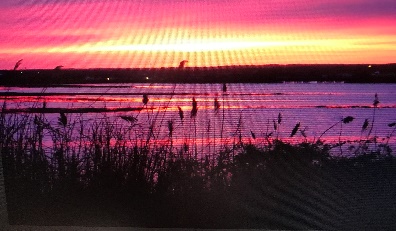 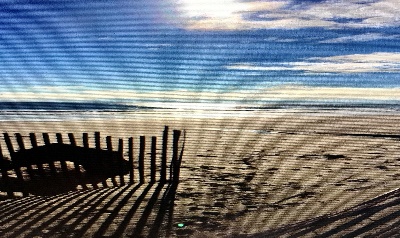         Join us at Fishermen’s Memorial State Park For SpringstreamFriday May 13 – Sunday May 15, 20221011 Point Judith Rd Narragansett, RI 02882Fishermen’s is located close to the coastal line of Point Judith and is nestled amidst beautiful beaches like Scarborough, Salty Brine and Roger Wheeler beaches. The park is set on an area that was used by the former coastal defense Fort Greene. Newport is 30 minutes away,Friday : check in at 1pm              6pm: Happy Dinner (Heavy Appetizers) followed by an evening campfireSaturday: 8am Pot Luck Breakfast, juice and coffee provided               Enjoy the area beaches, take the ferry to Block Island or just enjoy the campground.                5pm: Happy Hour, then dinner on your own, wonderful seafood restaurants nearby               Evening campfire and good fellowshipSunday: 8am: Continental Breakfast with coffee and juice provided. Check out at 11am.Reserve your own site through Reserve America. Note these sites go fast. We are in site 064.Rally fee $10 per trailer for food and firewood : $8 for one personHosts : Bonnie Hogan and Greg DesnoyersName(s)__________________________  WBCCI#________Address__________________________________ Adults___ Children___Email________________________________ Cellphone______________Please make out checks for rally fee to Bonnie Hogan & mail to 56 Carr Lane Jamestown, RI 02835